Лингвострановедческая викторина «Что мы знаем о Германии?»Тема: «Что мы знаем о Германии?»Вид занятия: внеклассное занятиеТип занятия: викторинаФорма занятия: групповаяПродолжительность занятия: 45 минМесто проведения: кабинет немецкого языкаЦель:Образовательная: активизировать изученный лексический материал, проверить и расширить знания страноведческой информации, учить понимать на слух немецкую речь и правильно на нее реагировать; совершенствовать речевые навыки.Развивающая: развивать интерес к изучению немецкого языка, мышление и кругозор обучающихся, умения работать в группе, творческие способности, способности находить нужную информацию в дополнительных источниках.Воспитательная: воспитывать интерес и уважение к стране изучаемого языка, чувство товарищества.Междисциплинарные связи: связь с учебными дисциплинами литература, история, информатика, обществознание, географияВнутридисциплинарные связи: практическая грамматика, фонетика, страноведениеОпорные умения и навыки: - умение понимать иноязычную речь;- реагировать на высказывания преподавателя- читать тексты страноведческого характера, извлекать необходимую информацию;Приобретаемые умения и навыки: - систематизация страноведческой информации;- умение работать в группе, коллективе, отвечать за свои успехи и успех команды.Методы обучения: словесные, наглядные, практическиеМетоды контроля: эвристическая беседа; выполнение упражнений страноведческого характераОснащение: иллюстрации достопримечательностей Германии; фотографии известных людей Германии; немецкая пословица, названия немецких городов; компьютер, мультимедиа экран.Опережающие задания :  повторение информации о достопримечательностях Германии.РАЗМИНКА «ВСЯКАЯ  ВСЯЧИНА»(1 БАЛЛ ЗА КАЖДЫЙ ПРАВИЛЬНЫЙ ОТВЕТ)1. Сколько ступеней обучения имеет школьная система в Германии?a. две                                                  c. однуb. четыре                                            d. три2. Что является символом горы Брокен?а. Ведьма                                            с. Кощейb. Рыцарь                                           d. Фея3. Как дословно на немецкий язык переводится название уральского города Оренбург?а. город с глазами                              с. деревня с хвостамиb. посёлок с ушами                           d. крепость с ушами4. В каком из перечисленных немецких городов можно „купаться”?а. Бремен                                           c. Дрезденb. Висбаден                                       d. Ганновер5.  Кто приносит пасхальное яйцо немецким детям?а. Заяц                                                  с. Дед Морозb. Кролик                                             d. Святой Николай6. Русские называют свою самую величественную реку Волга-матушка. А как называют немцы -  Рейн?а. Батька Рейн                                     с. Отец Рейнb. Рейн-братишка                               d. Дедушка Рейн7. Какого животного не было в компании бременских музыкантов?а. Осла                                                с. Котав. Козла                                              d. Собаки8. С чем связана немецкая фамилия Кох? а) с лучом;      b) с палочкой;    с) с мячом;   d) c кубиком. 9. Главная площадь Берлина названа в честь: а) Александра Дюма;                          с) Александра Македонского;b) Александра Пушкина;                    d) Александра I.10.  В столице какой немецкой земли можно купаться? а) Bremen;    b) Wiesbaden;  c) Dresden;    d) Hannover. 11.  С чем связана фамилия немецкого физика Герца? а) с красотой;  b) с частотой;  с) с пустотой;  d) с добротой. 12.  Этот город называется Флоренцией на Эльбе. В нем много памятников искусства. Это один из  красивейших городов Германии. Что это за город? a) Weimar;  b) Erfurt; c) Nurnberg; d) Dresden. 13.  Какой немецкий город является в то же время и деревней? а) Баден-Баден;  с) Бремен;   b) Дюссельдорф;    d) Франкфурт. 14. Как называется здание, в котором находится Дрезденская картинная галерея? a) Sans Souci;     b) Schatzkammer;    c) Pinakothek;  d) Zwinger. 15.  Шоколадный торт называется так же, как один из регионов Германии? a) Bayern;  b) Schwarzwald;     c) Baker Street;  d) Downing Street.Юный лингвист.1. Nennt man den grossten Fluss Deutschlands? a) der Rhein;     b) die Spree;      c) die Donau 2.  Welchen Fluss besang H. Heine im Gesicht “Lorelei”? a) der Rhein;     b) die Donau;    c) die Elbe 3.  Am welchem Fluss liegt Berlin? a) an der Spree;      b) am  Rhein;            c) an der Oder4.  Welche zwei deutschen Schrieftsteller haben zusammen die Marchen fur Kinder geschrieben? a) Jacob und Wilhelm Grimm;   b) Bruder Humbold;  c) Schwester Bronte. 5. Der Erfinder der ersten Motors ist … a) R. Diesel;   b) J. Liebig;   c) A. Einstein. 6.  Was bekommen die Schulanfanger am ersten September? а) die Schultasche;  b) die Zuckertütte; с)die Torte. 7.  Wo befindet sich die Skulptur der beruhmten Stadtmusikanten? a) Hamburg;   b) Bremen;    c) Berlin. 8.  Wie heisst eine der schonsten Strassen Berlins, die im 17. Jahrhundert entstanden war? a) Kurfustendam;    b) Unter den Linden;   c) Friedrich-Strasse.9. Weihnachten feiert man…a) am 1. Dezember    b)am 31. Dezember    c) am 24.-25. Dezember10. Wie heißt das Geld in Deutschland?a) Dollar   b)Euro      c)  D-MarkМемориDer Kölner Dom                                      Der Branderburger   Tor Der Kölner DomDer Branderburger TorDas MäusetürmDas FernsehtürmDas ReistachgebäudeDer NeuschwansteinDas MäusetürmDas FernsehtürmDas ReistachgebäudeDer NeuschwansteinКакое слово в каждом ряду лишнее? Почему?Гамбург, Бремен, Берлин, Бавария, Лейпциг Ауди, Ниссан, Мерседес, БМВ, ОпельИ. Гете, Г. Гейне, Ф. Шиллер, Р. Кох, Р.М. РилькеЦвингер, Бранденбургские ворота,	Рейхстаг,ТелебашняЭльба, Шпрее, Сена, Дунай, Рейн			SprichwörterSprichwörterSprichwörterSprichwörter123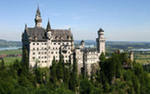 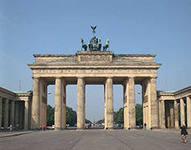 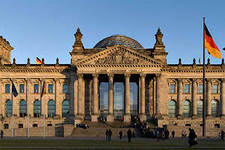 456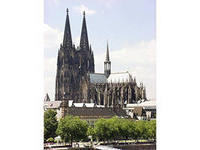 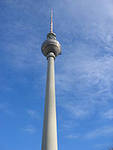 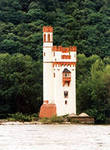 Немецкая пословицаРусский эквивалентWiederholung ist die Mutter der Weisheit.Ein gesunder Geist in einem gesunden Körper.Wer zuletzt lacht, lacht am besten.Немецкая пословицаРусский эквивалентSage mir, mit wem du umgehst, und ich sage dir, wer du bist.Der Apfel fällt nicht weit vom Stamm.Besser spät als nie.Немецкая пословицаРусский эквивалентDas Ei will klüger sein als die Henne.Einmal sehen ist besser als zehnmal hören.Erst die Arbeit, dann das Spiel.Немецкая пословицаРусский эквивалентKeine Antwort ist auch eine Antwort.Lernen ist nie zu spät.Rom ist nicht in einem Tag gebaut worden.